Chemistry Bridging WorkBasic Chemistry CompetenciesScientific knowledgeBalancing equationsConstructing ionic formulae1.	For each of the following ionic salts, determine the cation and anion present and use these to construct the formula of the salt.		(5 marks)Magnesium oxideSodium sulfateCalcium hydroxideAluminium oxideCopper(I) oxide2.	When an acid is added to water it dissociates to form H+ ions (which make it acidic) and an anion. These acidic hydrogen atoms can be used to determine the charge on the anion.	Deduce the charge on the anions in the following acids. The acidic H atoms, H+, have been underlined for you. 	(5 marks)H2SO3HNO3H3PO4HCOOHH2CO3Writing equations from textThe following questions contain a written description of a reaction. In some cases the products may be missing as you will be expected to predict the product using your prior knowledge.  For more advanced equations you may be given some of the formulae you need.For each one, write a balanced symbol equation for the process. 			(10 marks)1.	The reaction between silicon and nitrogen to form silicon nitride Si3N4.2.	The neutralisation of sulfuric acid with sodium hydroxide.3.	The preparation of boron trichloride from its elements.4.	The reaction of nitrogen and oxygen to form nitrogen monoxide.5.	The combustion of ethanol (C2H5OH) to form carbon dioxide and water only.6.	The formation of silicon tetrachloride (SiCl4) from SiO2 using chlorine gas and carbon.7.	The extraction of iron from iron(III) oxide (Fe2O3) using carbon monoxide.8.	The complete combustion of methane.9.	The formation of one molecule of ClF3 from chlorine and fluorine molecules.10.	The reaction of nitrogen dioxide with water and oxygen to form nitric acid.Mathematical SkillsRearranging equationsThe amount of substance in moles (n) in a solution can be calculated when the concentration given in mol/dm3 (c) and volume (v) in cm3 are known by using the equation:Rearrange this equation making c the subject of the equation.			(1 mark)Rearrange this equation making v the subject of the equation. 			(1 mark)2.	The density of a substance can be calculated from its mass (m) and volume (v) using the equation:Rearrange this equation so that the mass of a substance can be calculated given its density and volume.													(1 mark)Chemists most commonly work with masses expressed in grams and volumes in cm3.  However, the SI unit for density is kg/m3.Write an expression for the calculation of density in the SI unit of kg/m3 when the mass (m) of the substance is given in g and the volume (v) of the substance is given in cm3. 																	(2 marks)3.	The kinetic energy (KE) of a particle in a time of flight mass spectrometer can be calculated using the following equation.Rearrange this equation to make v the subject of the equation.					(2 marks)Significant figures, decimal places and roundingFor each of the numbers in questions 1–6, state the number of significant figures and the number of decimal places.   (6 marks)1.	Round the following numbers to (i) 3 significant figures and (ii) 2 decimal places.0.075 84 231.456 (4 marks)Moles and massOne mole of a substance is equal to 6.02 × 1023 atoms, ions or particles of that substance. This number is called the Avogadro constant.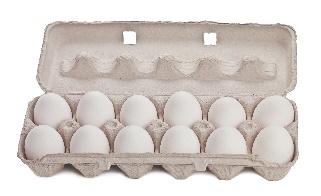 The value of the Avogadro constant was chosen so that the relative formula mass of a substance weighed out in grams is known to contain exactly 6.02 × 1023 particles. We call this mass its molar mass.We can use the equation below when calculating an amount in moles:Use the equation above to help you answer the following questions.1.	Calculate the amount of substance, in moles, in:		(3 marks)	a.	32 g of methane, CH4 (molar mass, 16.0 g mol–1)	b.	175 g of calcium carbonate, CaCO3	c.	200 mg of aspirin, C9H8O42.	Calculate the mass in grams of:	(3 marks)	a.	20 moles of glucose molecules (molar mass, 180 g mol–1)	b.	5.00 × 10–3 moles of copper ions, Cu2+	c.	42.0 moles of hydrated copper sulfate, CuSO4•5H2O3.	a.	3.09 g of a transition metal carbonate was known to contain 0.0250 mol.	i.	Determine the molar mass of the transition metal carbonate.	(1 mark)	ii.	Choose the most likely identity for the transition metal carbonate from the list below:	b.	4.26 g of a sample of chromium carbonate was known to contain 0.015 mol.		Which of the following is the correct formula for the chromium carbonate?	(2 marks) BONUS QUESTIONIf you had 1 mole of pennies which you could share with every person on earth how much could you give each person? Approximate world population = 7 500 000 000.Moles and concentrationTo calculate the concentration of a solution we use the equation: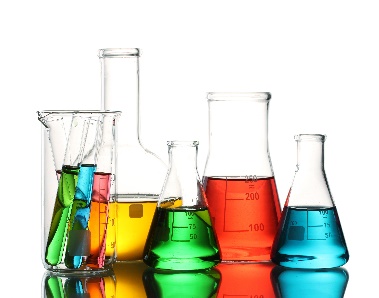 Use the equation to help you complete each of the statements in the questions below.1.	a.	1.5 mol of NaCl dissolved in 0.25 dm3 of water produces a solution with a concentration of mol dm–3.						(1 mark)	b.    250 cm3 of a solution of HCl(aq) with a concentration of 0.0150 mol dm–3 contains 				moles.		(1 mark)c.    A solution with a concentration of 0.85 mol dm–3 that contains 0.125 mol has a volume of 		dm3.			(1 mark)2.   	In this question you will need to convert between an amount in moles and a mass as well as using the equation above.	Space for working is given beneath each question.a.	5.0 g of NaHCO3 dissolved in 100 cm3 of water produces a solution with a concentrationof 	mol dm–3.		(2 marks)b.	25.0 cm3 of a solution of NaOH(aq) with a concentration of 3.8 mol dm–3 contains 		g of NaOH.		(2 marks)c.	The volume of a solution of cobalt(II) chloride, CoCl2, with a concentration of 1.3 mol dm–3	that contains 2.5 g of CoCl2 is 	cm3.		(3 marks)Unit conversions– VolumeThe SI unit for volume is metre cubed, m3. However as volumes in chemistry are often smaller than 1 m3, fractions of this unit are used as an alternative.1.	Complete the table by choosing the approximate volume from the options in bold for each of the everyday items (images not drawn to scale).	(1 mark)2.	Complete the following sentences;	(1 mark)To convert a volume in cm3 into a volume in dm3, divide by	To convert a volume in cm3 into a volume in m3, divide by	3. 	a.	A balloon of helium has a volume of 1600 cm3. What is its volume in units of dm3?	b.	The technician has prepared 550 cm3 of HCl(aq). What is its volume in units of m3?	c.	An experimental method requires 1.35 dm3 of NaOH(aq). What volume is this in cm3?	d.	A swimming pool has a volume of 375 m3. What volume is this in cm3? 	e.	A 12 g cylinder of CO2 contains 6.54 dm3 of gas. What volume of gas is this in units of m3?			(5 marks)4.	Which cylinder of propane gas is the best value for money?	(3 marks)a. 	b.	c.	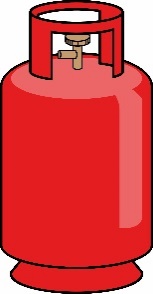 Practical SkillsLaboratory equipmentPractical work is a key aspect in the work of a chemist.To help you plan effective practical work it is important that you are familiar with the common laboratory equipment available to you.	1.	For each of the pieces of glassware shown in the images below, state their name and give a possible volume(s).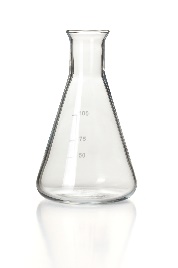 	a. 	Name:	b.                             Name: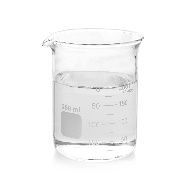 	                                   	Possible volume(s):                                    	      Possible volume(s):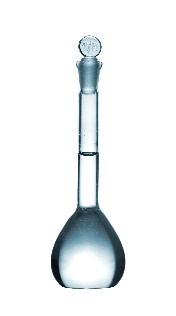 	c.	Name:	d.                              Name: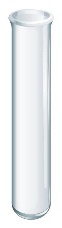 		Possible volume(s):                                    	    Possible volume(s):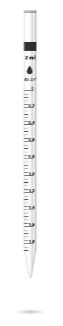 	e.	Name:	f.                               Name: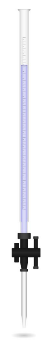 		Possible volume(s):                               	    Possible volume(s):  (6 marks)2.	Name the common laboratory equipment in the images below.	(4 marks)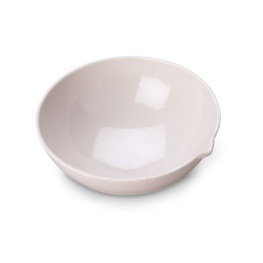 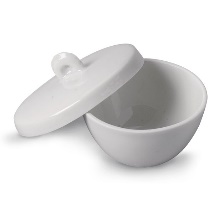 	a.	b.	c.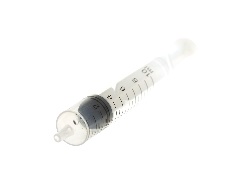 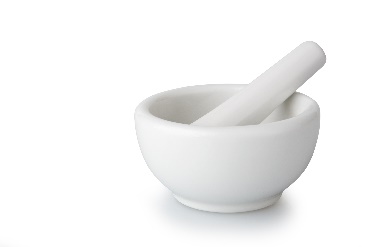 d. Recording results1.	A student is looking at endothermic processes. He adds 2.0 g of ammonium nitrate to 50 cm3 of water and measures the temperature change. He repeats the experiment three times.	His results are shown in the table below.	Annotate the table to suggest five ways in which the table layout and the recording and analysis of his results could be improved.		(5 marks)2.	For each of the experiments described below, design a table to record the results.Experiment 1: Simon is investigating mass changes during chemical reactions. He investigates the change in mass when magnesium ribbon is oxidised to form magnesium oxide:magnesium + oxygen  magnesium oxideHe records the mass of an empty crucible. He places a 10 cm strip of magnesium ribbon in the crucible and records the new mass of the crucible. He heats the crucible strongly until all the magnesium ribbon has reacted to form magnesium oxide. He allows the crucible to cool before recording the mass of the crucible and magnesium oxide.Experiment 2: Nadiya is investigating how the rate of a reaction is affected by concentration. She investigates the reaction between magnesium ribbon and hydrochloric acid. magnesium + hydrochloric acid  magnesium chloride + hydrogenShe places 25 cm3 of hydrochloric acid with a concentration of 0.5 mol dm–3 into a conical flask and fits a gas syringe. She adds a 3.0 cm strip of magnesium ribbon and measures the volume of hydrogen gas produced every 20 s for 3 minutes.She repeats the experiment with hydrochloric acid with concentrations of 1.0 mol dm–3 and then 1.5 mol dm–3.			(5 marks)Drawing scatter graphsWhen you want to find a correlation between two variables it is helpful to draw a scatter graph.Key points to remember when drawing scatter graphs include:The independent variable (the variable that is changed) goes on the x-axis and the dependent variable (the variable you measured) goes on the y-axis.The plotted points must cover more than half the graph paper.The axes scales don’t need to start at zero.A straight line or smooth curve of best fit is drawn through the points to show any correlation.Karina is investigating the relationship between the volume of a gas and its temperature. She injects 0.2 cm3 of liquid pentane (b.p. 36.1 °C) into a gas syringe submerged in a water bath at 40 °C. After 5 minutes she measures the volume of gas in the syringe. She repeats the experiment three times with the water bath at 40 °C.She then repeats the experiment for temperatures of 50, 60, 70 and 80 °C.Her results are shown in the table below:1.	Plot a scatter graph of the volume of the gas against the temperature.	(6 marks)2.	Add error bars to show the range of readings used to calculate the mean volume of the gas at each temperature.	(2 marks)3. 	Draw in a line of best fit.		(1 mark)4.    Describe the correlation observed.								(1 mark)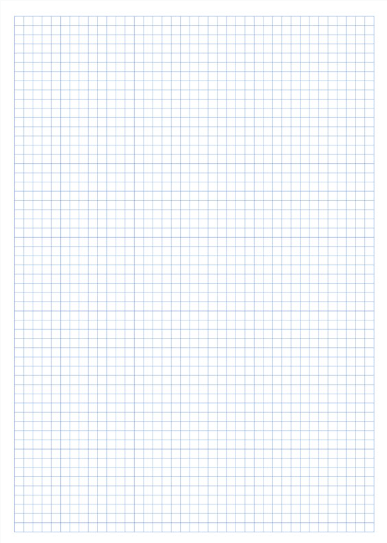 1.   …..C + …..O2…..CO2.   …..Ba + …..H2O…..Ba(OH)2 + …..H23.   …..C2H6 + …..O2…..CO2 + …..H2O4.   …..HCl + …..Mg(OH)2 …..MgCl2 + H2O5.   …..N2 + …..O2…..NO6.   …..Fe2O3 + …..C…..Fe + …..CO27.   …..CH3CH2OH + …..[O]…..CH3COOH + …..H2O8.   …..HNO3 + …..CuO…..Cu(NO3)2 + H2O9.   …..Al3+ + …..e–…..Al10.   …..[Fe(H2O)6]3+ + …..CO32–…..Fe(OH)3(H2O)3 + …..CO2 + …..H2OSignificant figuresDecimal places13.131 882100030.000 65410065560.060.000 480amount of substance (mol)=mass (g)amount of substance (mol)=molar mass(g mol–1)CoCO3CuCO3ZnCO3 (1 mark)CrCO3Cr2(CO3)3Cr(CO3)3concentration (mol dm–3)=amount of substance (mol)concentration (mol dm–3)=volume (dm3)centimetre cubed, cm3decimetre cubed, dm3centi- prefix one hundredthdeci- prefix one tenth1 cm =  m so,1 dm =  m so,1 cm3 = 3 m3 = m31 dm3 = 3 m3 = m31 cm31 dm31 m3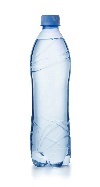 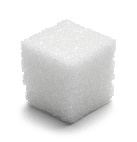 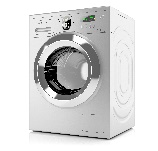 drinks bottlesugar cubewashing machineApprox. volumeTemperature at startTemperature at endTemperature changeRun 121.0–1.122.1Run 220–222Run 320.2218.2Mean  22.05Temperature / CVolume of gas / cm3Volume of gas / cm3Volume of gas / cm3Volume of gas / cm3Temperature / CRun 1Run 2Run 3Mean4040.843.142.742.25046.146.246.946.46054.748.148.348.27049.149.649.549.48051.047.351.051.0